JUSTIFICATIVA DO PEDIDO: ________________________________________________________________________________________________________________________________________________________________________________________________________________________________________________________________________________________________________________________________________________________________________________________________________________________________________________________________________________________________________________________________________________________________________________DOCUMENTAÇÃO:- Horário individual;- Atualização da renda da familiar (vamos considerar os membros da família descritos no formulário para ingresso na Assistência Estudantil). - Comprovante de endereço atualOBSERVAÇÃO:Para solicitação de refeitório trazer foto;Para solicitação de moradia e transporte rural e/ou intermunicipal trazer CPF e Conta bancária em nome do alunoPara solicitação de moradia apresentar contrato de aluguel.ATENÇÃO: A solicitação não será avaliada em caso de falta da justificativa do pedido e/ou da documentação solicitada.Para: Coordenadoria de Assistência Estudantil – COAE – Setor de Serviço SocialEu, _______________________________________________________, estudante do curso_____________________________________________, matrícula:____________, Fone:_____________. Possuo o (s) benefício (s) _________________________________________________________ da Assistência Estudantil e venho solicitar a V. Sa. que se digne a:Incluir-me no(s) seguinte(s) benefício(s) da assistência estudantil: ( ) alimentação: ( ) Almoço                            ( )  Janta ( ) auxílio transporte: ( ) urbano  ( ) rural  R$______ ( ) intermunicipal R$_______( ) auxílio moradia ouAlterar para (s) seguinte(s) benefício(s) da assistência estudantil: ( ) alimentação: ( ) Almoço                            ( )  Janta  ( ) auxílio transporte: ( ) urbano  ( ) rural  R$______ ( ) intermunicipal R$_______( ) auxílio moradia Nestes termos, Aguarda deferimento, Pelotas, __________________de 201______________________________________________ Assinatura do requerente e de seu representante legal (no caso de aluno menor de 18 anos)____________________________________________________________________________ESPAÇO DESTINADO AO PROFISSIONALAssistente Social:_________________________________________CRESS:________________ Data da Entrevista:________________ Parecer:________________________________________ GRUPO:______________ PER CAPTA:___________ 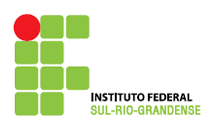 